Publicado en   el 07/08/2014 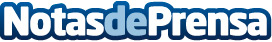 Restauradas las esculturas de la fachada y escalinatas del Museo Arqueológico Nacional- MANDatos de contacto:Nota de prensa publicada en: https://www.notasdeprensa.es/restauradas-las-esculturas-de-la-fachada-y Categorias: Artes Visuales http://www.notasdeprensa.es